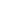 Si no puede ver correctamente este mensaje, pulse aquí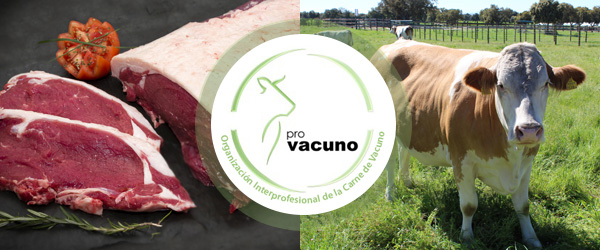 C/ Infanta Mercedes, 13 - 4ª Planta 
28020 Madrid
Teléfono: 91 579 24 16
Contacto: info@provacuno.es